Жилищное право и ЖКХСписок кандидатских и докторских диссертацийМожно заказать полные текстыВернуться в рубрикатор диссертаций по экономике, правоведению и экологииhttps://право.информ2000.рф/dissertation.htm Разработка и продвижение сайтов - от визитки до интернет-магазинаСоздание корпоративных библиотек, книги и дисертацииАбдуева С.З. Становление и развитие саморегулируемых организаций в сфере жилищно-коммунальных услуг.  Автореферат. 2022  econ22-11Айбатулина А.К. Судебная защита жилищных прав государственных служащих и членов их семей. 2023 sud23-14Бадулина Е.В. Обеспечение конституционного права гражданина на жилище органами местного самоуправления. 2010 Автореферат region75Балакирев И.А. Прогнозирование денежных потоков по пулу ипотечных кредитов с пересматриваемой ставкой. 2010 Автореферат bank44Бочкарева О.Ю. Развитие системы взаимоотношений между участниками инвестиционного процесса в условиях проектного финансирования жилищного строительства. 2022 rr22-3Ващук А.Э. Оптимизация расходной части бюджета участников финансовых отношений в сфере жилищно-коммунального хозяйства. 2014 fin138Воробьева А.В. Модели оценки и управления рисками ипотечного кредитования. 2018 bank4/risk-kreditovaniyaГавриченко А.А. Управление многоквартирными домам и на основе саморегулирования. 2022 region22-75Ганьшина С.И. Клиент-ориентированная модель поддержки принятия решений в ипотечном жилищном кредитовании, основанная на нечетких продукционных правилах. 2022 bank22-14Григорян С.А. Совершенствование методики расследования преступлений в сфере долевого строительства жилья и других объектов недвижимости. 2021 ee21-2Губанищева М.А. Оценка кадастровой стоимости объектов недвижимости в условиях информационных и организационных диспропорций. 2021 gr21-15Данилова Е.С. Осуществление права на предоставление жилого помещения по договору социального найма в условиях рыночной экономики. 2020 gr2-24Дашко В.М. Модель и алгоритмы поддержки управления пожарными рисками в жилом секторе на основе системы индивидуального страхования. 2022 strah22-8Дмитриев Н.И. Модели и алгоритмы компьютерного моделирования девелоперских проектов жилой недвижимости. 2020 rr2-2Долаева З.Н. Оптимизация организационно-технологического обеспечения комплексной модернизации жилищного фонда с применением методов динамического программирования. 2020 region2-60Дубинина И.В. Реализация социальной функции ипотечного жилищного кредита коммерческого банка. 2022 bank22-18Егорова Д.А. Оптимизация структуры источников финансирования инвестиционной деятельности организаций жилищно-коммунального хозяйства. 2015 inv53Ермакова А.В. Категория достоверности реестра прав на недвижимость в российском гражданском праве. 2021 gr21-1Калашников М.И. Мошенничество в сфере недвижимого имущества: сравнительно-правовое и криминологическое исследование. 2019 ee6Каратаев Е.Н. Организационно-экономическая модель управления жилищно-коммунальным хозяйством в условиях городской агломерации. 2022 region22-69Кельм С.И. Криминологическая характеристика и предупреждение преступности в жилищно-коммунальной сфере. 2022 ee22-27Кемайкин Н.К. Разработка механизма формирования системы контроллинга предприятий жилищно-коммунального хозяйства муниципального образования. 2016 region35Кожемякин Н.В. Право человека на достаточное жилище по современному международному праву. 2019 gr130Кожухарь Д.В. Конкуренция правовых норм, регулирующих правоотношения по поводу жилища. 2010 Автореферат gr110Корнилов П.П. Развитие механизма управления инновациями для стимулирования рынка малоэтажного жилья. 2021 rr21-3Коробейникова А.Е. Особенности формирования и оценки аэрационного режима жилой застройки на склоновых территориях в условиях арктической зоны РФ. 2022 rr22-16Коростин С.А. Совершенствование региональной жилищной политики развития городских округов в условиях цифровой трансформации. 2024 z24-2Крюченко М.С. Организация расследования преступлений в сфере строительства многоквартирных жилых домов. 2020 ee2-6Куралов С.П. Разработка методического обеспечения оценки конкурентоспособности управляющих компаний в сфере жилищно-коммунального хозяйства. 2021 man21-91
Литвинцев Д.Б. Становление и функционирование института общего собрания собственников многоквартирного дома в России. 2021 econ21-23Лозинская А.М. Оценка кредитного риска при ипотечном жилищном кредитовании. 2015 bank3Маилян В.Д. Выбор технических и организационно-технологических решений ремонтно-строительного производства в сфере ЖКХ и городской среды. 2020 region2-61Манова А.А. Развитие методов управления жилищно-коммунальным комплексом на основе информационно-коммуникационных технологий. 2021 man21-92Марченко Т.В. Жилищный сертификат как ценная бумага. 2011 Автореферат f21Михеева О.М. Построение сценарных прогнозов долгосрочного развития жилищного комплекса России и ее регионов. 2022 econ22-75Мохаммед Сабах Саад Мохаммед. Архитектурные решения жилых домов для массового строительства в провинции Анбар (республика Ирак). 2022 rr22-29Муфтахова А.Н. Социально-философские и политические аспекты реализации жилищных потребностей человека. 2024 z24-1
Назарчук Н.П. Модернизация механизма финансового регулирования ипотечного жилищного кредитования в условиях цифровизации экономических процессов. 2020 fin2-30 Нелюбов А.В. Формирование экономических механизмов территориально-инвестиционного планирования развития систем коммунальной инфраструктуры. 2022 region22-35Никитина В.А. Договоры найма жилых помещений по праву Российской Федерации и Федеративной республики Германии. 2017 gr88Никитина В.А. Договоры найма жилых помещений по праву Российской Федерации и Федеративной республики Германии. 2017 gr88Никитинская Е.В. Административная ответственность за нарушение правил осуществления предпринимательской деятельности в сфере жилищно-коммунального хозяйства. 2021 gr21-22Папушина Н.Ю. Правоотношение найма служебного жилого помещения. 2020 gr2-33Петрова И.В. Преступления, посягающие на жилое недвижимое имущество: уголовно-правовой и криминологический аспекты. 2023 u23-17Полухина М.Н. Экономические и организационные механизмы ресурсосбережения в системе управления жилищным фондом. 2023 z23-1Проваленова Н.В. Развитие социальной инфраструктуры сельских территорий: жилищно-коммунальный аспект. 2020 region2-64Пухова В.В. Совершенствование механизма проектного финансирования строительства жилой недвижимости. 2021 rr21-22Пшеничников Р.В. Статистическое исследование рынка ипотечного кредитования республики Марий Эл. 2021Романовская М.Н. Криминализация нецелевого расходования денежных средств в сфере деятельности по управлению многоквартирными домами. 2021 ee21-6Садыкова А.И. Экономическая безопасность жилищного строительства: методические и практические аспекты в условиях социально-ориентированных трансформаций. 2022 rr22-2Самойлов Е.И. Право пользования жилым помещением: понятие, виды, содержание. 2014 gr109Селина В.П. Теория реальных опционов и управление финансовыми рисками девелоперских проектов. 2014Серебрякова И.А. Управление жилищным фондом на принципах самоуправления: теория и инструментарий. 2022 econ22-14Смоляк И. А. Моделирование обепечения портфеля секьюритизированных ипотечных кредитов. 2013 Автореферат bank4/kredit-ipotekaСогомонян Л.А. Логистика сбора и утилизации твердых коммунальных отходов в условиях циркулярной экономики. Автореферат. 2022  dd22-43Степанцова С.А. Государственное регулирование развития жилищного строительства и повышения доступности жилья. 2021 rr21-1Строгонова Т.П. Правовой статус членов и бывших членов семьи собственника жилого помещения. 2021 s21-2Твердохлеб А.Ю. Формирование структуры источников финансирования жилищного строительства инновационного типа. 2016 rr9Филюшина К.Х. Организационно-экономический механизм управления строительством энергоэффективного малоэтажного строительства на основе государтсвенно-частного партнерства. 2021 econ21-108Фомина Э.В. Гармонизация жилых дворовых пространств современного города средствами дизайна (на примере г. Тольятти). 2021 region21-4Чернышев Д.Г. Преступность в сфере жилищно-коммунального хозяйства: уголовный, правовой и криминологический аспекты. 2021 u21-110Шеломенцева Н.Н. Формирование стратегии предложения жилья застройщиками в условиях проектного финансирования. 2021 rr21-23Шулекин А.Н. Развитие управленческого учета в организациях жилищного строительства в условиях институциональных изменений. 2022 
buh22-10Югова И.В. Оценка и регулирование конкурентной среды рынка жилищного строительства. 2021 rr21-7Можно заказать полные текстыВернуться в рубрикатор диссертаций по экономике, правоведению и экологииhttps://право.информ2000.рф/dissertation.htm Разработка и продвижение сайтов - от визитки до интернет-магазинаСоздание корпоративных библиотек, книги и дисертацииСТУДЕНЧЕСКИЕ и АСПИРАНТСКИЕ РАБОТЫ на ЗАКАЗ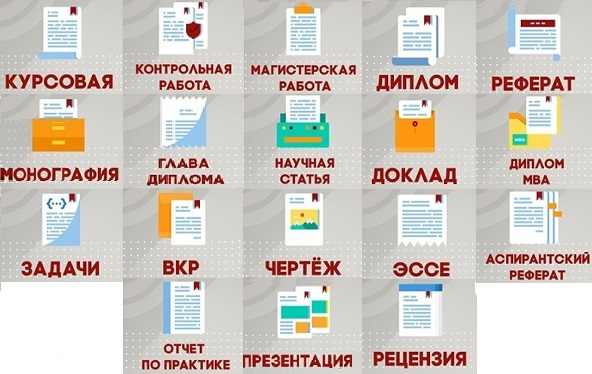 